ПРОЕКТ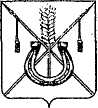 АДМИНИСТРАЦИЯ КОРЕНОВСКОГО ГОРОДСКОГО ПОСЕЛЕНИЯКОРЕНОВСКОГО РАЙОНАПОСТАНОВЛЕНИЕот _______   		                                                  			  № _____г. КореновскО внесении изменения в постановление администрацииКореновского городского поселения Кореновского районаот 13 января 2016 года № 13 «Об утверждении Порядкапринятия решения о признании (об отказе в признании) молодыхсемей нуждающимися в жилых помещениях в целях участия в подпрограмме «Обеспечение жильём молодых семей» федеральной целевой программы «Жилище» на 2015 - 2020 годы на территории Кореновского городского поселения Кореновского района»В соответствии с постановлением администрации Кореновского городского поселения Кореновского района от 16 августа 2017 года № 1546 «Об утверждении ведомственной целевой программы Кореновского городского поселения Кореновского района «Обеспечение жильем молодых семей на 2018-2019 годы», администрация Кореновского городского поселения Кореновского района п о с т а н о в л я е т:1. Внести в постановление администрации Кореновского                           городского поселения Кореновского района от 13 января 2016 года № 13 «Об утверждении Порядка принятия решения о признании (об отказе в                       признании) молодых семей нуждающимися в жилых помещениях                                   в целях участия в подпрограмме «Обеспечение жильём молодых семей» федеральной целевой программы «Жилище» на 2015 - 2020 годы на      территории Кореновского городского поселения Кореновского района» (с изменениями от 24 июня 2016 года № 1173) следующее изменение:1.1. Пункт 1 раздела 1 приложения к постановлению изложить в новой редакции: «1. Порядок принятия решения о признании (об отказе в признании) молодых семей нуждающимися в жилых помещениях в целях участия в подпрограмме «Обеспечение жильём молодых семей» федеральной целевой программы «Жилище» на 2015-2020 годы на территории Кореновского городского поселения Кореновского района ( далее- Порядок) разработан в соответствии с Жилищным кодексом Российской Федерации, Порядком и условиями признания молодой семьи участником подпрограммы «Обеспечение жильём молодых семей» федеральной целевой программы «Жилище» на                  2015 - 2020 годы, утверждённым приказом департамента по финансовому и фондовому рынку Краснодарского края от 5 мая 2011 года № 24/а (далее - Приказ), в целях реализации подпрограммы «Обеспечение жильём молодых семей» федеральной целевой программы «Жилище» на 2015 - 2020 годы, утвержденной постановлением Правительства Российской Федерации                         от 17 декабря 2010 года № 1050 «О федеральной целевой программе     «Жилище» на 2015-2020 годы», ведомственной целевой программы «Обеспечение жильем молодых семей на 2018-2019 годы», утвержденной постановлением администрации Кореновского городского поселения Кореновского района от 16 августа 2017 года № 1546».2. Общему отделу администрации Кореновского городского                  поселения Кореновского района (Устинова) официально обнародовать настоящее постановление и обеспечить его размещение на официальном                 сайте администрации Кореновского городского поселения Кореновского района в информационно-телекоммуникационной сети «Интернет».3. Постановление вступает в силу после его официального обнародования.ГлаваКореновского городского поселения Кореновского района                                                                                Е.Н. Пергун